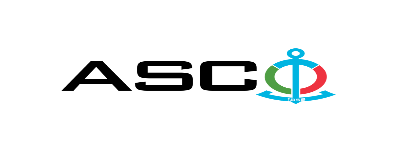 “AZƏRBAYCAN XƏZƏR DƏNİZ GƏMİÇİLİYİ” QAPALI SƏHMDAR CƏMİYYƏTİNİN№AM-044/2019 NÖMRƏLİ 19.06.2019-CU il TARİXİNDƏ MANOMETRLƏR VƏ MONOVAKKUMETRLƏRİN SATINALINMASI MƏQSƏDİLƏ KEÇİRDİYİAÇIQ MÜSABİQƏNİN QALİBİ HAQQINDA BİLDİRİŞ                                                              “AXDG” QSC-nin Satınalmalar KomitəsiSatınalma müqaviləsinin predmetiMANOMETRLƏR VƏ MONOVAKKUMETRLƏRİN SATINALINMASIQalib gəlmiş şirkətin (və ya fiziki şəxsin) adı “Nobel Elektrik” MMCMüqavilənin qiyməti31 553.00 AZNMalların tədarük şərtləri (İncotresm-2010) və müddəti                                     DDPİş və ya xidmətlərin yerinə yetirilməsi müddətiSifariş daxil olduqdan sonra 2-3 gün ərzində